☐S		 ☐U20		 ☐U18		 ☐U16		 ☐U14☐ NA OTVORENOM		 ☐ U DVORANI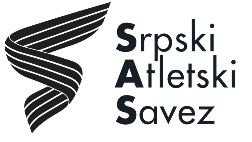 ZAHTEV ZA PRIZNAVANJENACIONALNOG REKORDA / NAJBOLJEG REZULTATADISCIPLINE TRČANJA NA STAZIOPŠTI PODACIOPŠTI PODACIOPŠTI PODACIOPŠTI PODACIOPŠTI PODACIOPŠTI PODACIOPŠTI PODACIDisciplinaMŽRezultatPostojeći rekord/najbolji rezultatPostojeći rekord/najbolji rezultatPrezime i ime atletičara/keDatum rođenjaZa discipline štafeta, navesti prezimena i imena atletičara/kionim redom kojim su trčali1Datum rođenjaZa discipline štafeta, navesti prezimena i imena atletičara/kionim redom kojim su trčali2Datum rođenjaZa discipline štafeta, navesti prezimena i imena atletičara/kionim redom kojim su trčali3Datum rođenjaZa discipline štafeta, navesti prezimena i imena atletičara/kionim redom kojim su trčali4Datum rođenjaKlubSkraćenicaTakmičenjeDatumVremeDržavaMesto (adresa)Ime stadionaGLAVNI SUDIJAGLAVNI SUDIJAGLAVNI SUDIJAGLAVNI SUDIJASvojim potpisom potvrđujem da su podaci navedeni u ovom formularu ispravni i da su ispoštovana Pravila za atletska takmičenja.Svojim potpisom potvrđujem da su podaci navedeni u ovom formularu ispravni i da su ispoštovana Pravila za atletska takmičenja.Svojim potpisom potvrđujem da su podaci navedeni u ovom formularu ispravni i da su ispoštovana Pravila za atletska takmičenja.Svojim potpisom potvrđujem da su podaci navedeni u ovom formularu ispravni i da su ispoštovana Pravila za atletska takmičenja.Glavni sudijaPotpisBroj dozvole za radPotpisSTARTERSTARTERSTARTERSTARTERSvojim potpisom potvrđujem da je start trke protekao u skladu sa Pravilima za atletska takmičenja.Svojim potpisom potvrđujem da je start trke protekao u skladu sa Pravilima za atletska takmičenja.Svojim potpisom potvrđujem da je start trke protekao u skladu sa Pravilima za atletska takmičenja.Svojim potpisom potvrđujem da je start trke protekao u skladu sa Pravilima za atletska takmičenja.Marka false-start mašineVreme reakcijeStarterPotpisBroj dozvole za radPotpisPOTPUNO AUTOMATSKO MERENJE VREMENAPOTPUNO AUTOMATSKO MERENJE VREMENAPOTPUNO AUTOMATSKO MERENJE VREMENAPOTPUNO AUTOMATSKO MERENJE VREMENAMarka photo-finish sistemaMerilac vremena (operater)Šef sudija za photo-finishPotpisBroj dozvole za radPotpisRUČNO MERENJE VREMENA (ukoliko je primenljivo)RUČNO MERENJE VREMENA (ukoliko je primenljivo)RUČNO MERENJE VREMENA (ukoliko je primenljivo)RUČNO MERENJE VREMENA (ukoliko je primenljivo)RUČNO MERENJE VREMENA (ukoliko je primenljivo)RUČNO MERENJE VREMENA (ukoliko je primenljivo)Svojim potpisom potvrđujem da je upisano vreme ono koje sam izmerio/la svojom štopericom.Svojim potpisom potvrđujem da je upisano vreme ono koje sam izmerio/la svojom štopericom.Svojim potpisom potvrđujem da je upisano vreme ono koje sam izmerio/la svojom štopericom.Svojim potpisom potvrđujem da je upisano vreme ono koje sam izmerio/la svojom štopericom.Svojim potpisom potvrđujem da je upisano vreme ono koje sam izmerio/la svojom štopericom.Svojim potpisom potvrđujem da je upisano vreme ono koje sam izmerio/la svojom štopericom.Izmereno vremeMerilac 1PotpisIzmereno vremeBr. dozvolePotpisIzmereno vremeMerilac 2PotpisIzmereno vremeBr. dozvolePotpisIzmereno vremeMerilac 3PotpisIzmereno vremeBr. dozvolePotpisSvojim potpisom potvrđujem da su mi merioci vremena pokazali svoje štoperice i da je upisano vreme tačno.Svojim potpisom potvrđujem da su mi merioci vremena pokazali svoje štoperice i da je upisano vreme tačno.Svojim potpisom potvrđujem da su mi merioci vremena pokazali svoje štoperice i da je upisano vreme tačno.Svojim potpisom potvrđujem da su mi merioci vremena pokazali svoje štoperice i da je upisano vreme tačno.Svojim potpisom potvrđujem da su mi merioci vremena pokazali svoje štoperice i da je upisano vreme tačno.Svojim potpisom potvrđujem da su mi merioci vremena pokazali svoje štoperice i da je upisano vreme tačno.Šef merilaca ili Glavni sudijaPotpisBr. dozvole za rad PotpisMERENJE VETRA (ukoliko je primenljivo)MERENJE VETRA (ukoliko je primenljivo)MERENJE VETRA (ukoliko je primenljivo)MERENJE VETRA (ukoliko je primenljivo)Marka vetromeraIzmerena brzina vetraMerilac vetra (operater)PotpisATLETSKI OBJEKATATLETSKI OBJEKATATLETSKI OBJEKATATLETSKI OBJEKATSvojim potpisom potvrđujem ispravnost dužine i nivoa staze.Svojim potpisom potvrđujem ispravnost dužine i nivoa staze.Svojim potpisom potvrđujem ispravnost dužine i nivoa staze.Svojim potpisom potvrđujem ispravnost dužine i nivoa staze.Dužina stazeVrsta stazeTehnički rukovodilacPotpisDOPING KONTROLADOPING KONTROLADa li je vršena doping kontrola? DA		 NEUkoliko je vršena doping kontrola, dostaviti dokaz uz ovaj formular.Ukoliko je vršena doping kontrola, dostaviti dokaz uz ovaj formular.OVERAOVERAOVERAOVERAOrganizator takmičenjaM.P.Za organizatoraPotpisZa Srpski atletski savezM.P.PotpisM.P.ODOBRENJE SASODOBRENJE SASPOSTIGNUT REZULTAT SE PRIZNAJE KAO   NACIONALNI REKORD   NAJBOLJI REZULTAT    NE PRIZNAJE SEPOSTIGNUT REZULTAT SE PRIZNAJE KAO   NACIONALNI REKORD   NAJBOLJI REZULTAT    NE PRIZNAJE SEDirektor SASDatum i mesto